ҠАРАР                                                                           ПОСТАНОВЛЕНИЕ   03  апрель  2020 йыл                        № 19                  03 апреля  2020 года       О запрете самовольных производств         строительных и земляных работ.       В соответствии с требованиями «Правил охраны линии и сооружений связи РФ» утвержденных Постановлением Правительства РФ от 9 июня 1995 г. № 578  ПОСТАНОВЛЯЮ:Запретить на территории сельского поселения Каинлыковский сельсовет муниципального района Бураевский район Республики Башкортостан самовольное производство строительных и земельных работ, связанных с раскопкой, перемещением грунта и др.При необходимости производства строительных и земельных работ организации, а также частные лица, обязаны получить письменное разрешение (ордер) на право выполнения этих работ у архитектора Бураевского района.Строительные и земельные работы в пределах охранных зон линейно- кабельных сооружений связи производить только по согласованию с представителями Бураевского РУС ОАО «Башинформсвязь», находящегося по адресу  с. Бураево, ул. Ленина 106, тел 2-11-41, 2-12-41, 89174412269.Категорически запретить движение автотранспорта, тракторов и механизмов по трассе линейно-кабельных сооружений связи без защитных устройств.Довести до сведения должностных лиц и всех граждан, что виновные в нарушении вышеуказанных Правил, могут быть привлечены к административной ответственности по ст. 13.5. Кодекса Российской Федерации об административных правонарушениях, санкция которой предусматривает наложение административного штрафа.Кроме того, с лиц виновных в повреждении линий связи, взыскивается материальный ущерб, причиненный предприятию связи.Контроль за исполнением данного постановления оставляю за собой          Глава сельского поселения                                                 М. М. ФазлыевБАШҠОРТОСТАН РЕСПУБЛИКАҺЫБОРАЙ  РАЙОНЫМУНИЦИПАЛЬ РАЙОНЫНЫҢҠАЙЫНЛЫҠ АУЫЛ СОВЕТЫАУЫЛ БИЛӘМӘҺЕХАКИМИӘТЕ452971,Ҡайынлыҡ ауылы, Йәштәр урамы, 7т.(34756)2-43-48,Adm_kainlik@mail.ru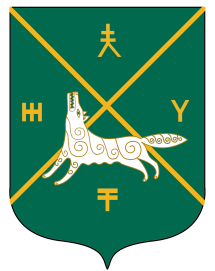 РЕСПУБЛИКА БАШКОРТОСТАНАДМИНИСТРАЦИЯСЕЛЬСКОГО ПОСЕЛЕНИЯКАИНЛЫКОВСКИЙ СЕЛЬСОВЕТ МУНИЦИПАЛЬНОГО РАЙОНАБУРАЕВСКИЙ РАЙОН452971,д.Каинлыково,ул.Молодежная, 7т.(34756)2-43-48,Adm_kainlik@mail.ru